Resoluciones #024 - #034Resoluciones #024 - #034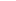 